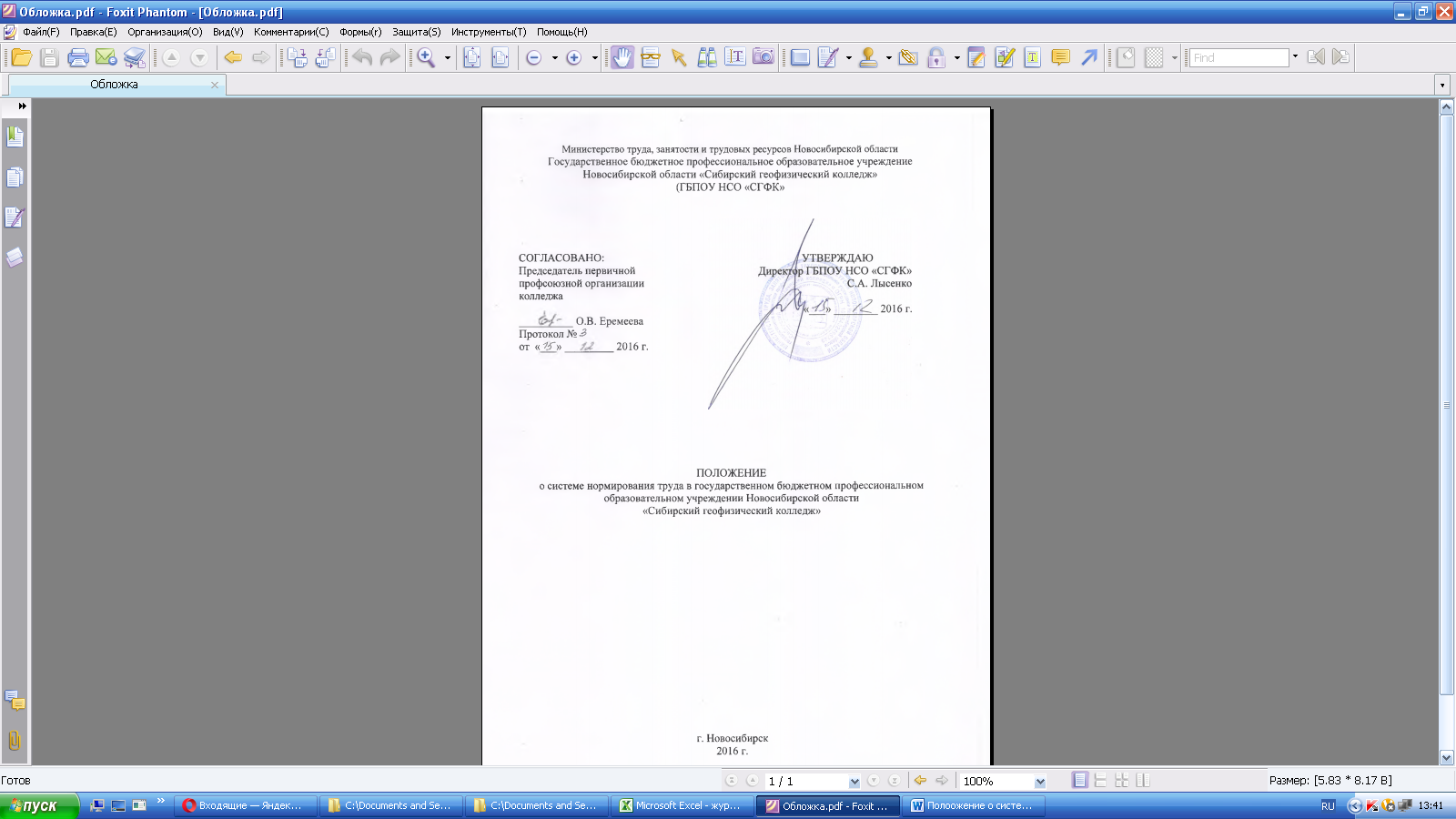 I. Общие положения1. Настоящее Положение о системе нормирования труда в государственном бюджетном профессиональном образовательном учреждении «Сибирский геофизический колледж» (далее – Положение, учреждение) представляет собой комплекс решений по урегулированию следующих вопросов:а) применяемые в учреждении нормы труда;б) порядок внедрения норм труда;в) порядок организации замены и пересмотра норм труда;г) меры, направленные на соблюдение установленных норм труда.2. Положение разработано в соответствии и на основании следующих нормативных правовых актов:Трудовой кодекс Российской Федерации;Распоряжение Правительства Российской Федерации от 26.11.2012 № 2190-р «Об утверждении Программы поэтапного совершенствования системы оплаты труда в государственных (муниципальных) учреждениях на 2012 – 2018 годы»;Приказ Минтруда России от 31.05.2013 № 235 «Об утверждении методических рекомендаций для федеральных органов исполнительной власти по разработке типовых отраслевых норм труда»;Постановление Правительства Российской Федерации от 11.12.2002 № 804 «О правилах разработки и утверждения типовых норм труда»;Приказ Министерства труда и социальной защиты Российской Федерации от 30.09.2013 № 504 «Об утверждении методических рекомендаций по разработке систем нормирования труда в государственных (муниципальных) учреждениях».3. Цель нормирования труда в учреждении – создание системы нормирования труда, позволяющей:- совершенствовать организацию производства и труда с позиции минимизации трудовых затрат;- планомерно снижать трудоёмкость работ, услуг;- рассчитывать и планировать численность работников по рабочим местам и подразделениям исходя из плановых показателей;- рассчитывать и регулировать размеры постоянной и переменной части заработной платы работников, совершенствовать формы и системы оплаты труда и премирования.4. Основными задачами нормирования труда в учреждении являются:- разработка системы нормирования труда;- разработка мер по систематическому совершенствованию нормирования труда;- анализ и определение оптимальных затрат труда на все работы и услуги;- разработка норм и нормативов для нормирования труда на новые и не охваченные нормированием оборудование, технологии, работы и услуги;- разработка укрупнённых и комплексных норм затрат труда на законченный объем работ, услуг;- повышение качества разрабатываемых нормативных материалов и уровня их обоснования;- организация систематической работы по своевременному внедрению разработанных норм и нормативов по труду и обеспечение контроля за их правильным применением;- обеспечение определения и планирования численности работников по количеству, уровню их квалификации на основе норм труда;- обоснование и организация рациональной занятости работников на индивидуальных и коллективных рабочих местах, анализ соотношения продолжительности работ различной сложности;- выявление и сокращение нерациональных затрат рабочего времени, устранение потерь рабочего времени и простоев на рабочих местах;- определение оптимального соотношения работников одной профессии (специальности) различной квалификации в подразделениях учреждения;- расчёт нормы численности работников, необходимого для выполнения планируемого объёма работ, услуг;- обоснование форм и видов премирования работников за количественные и качественные результаты труда.5. Ответственность за разработку, пересмотр и утверждение норм труда в учреждении несет руководитель учреждения.6. Организация работы, связанной с нормированием труда, включая проведение мероприятий, внедрение рациональных процессов, улучшение организации труда, осуществляется заместителем директора по учебно-производственной работе Неволиной Е.В.7. Разработка (определение) системы нормирования труда в учреждении осуществляется рабочей комиссией по разработке и применению норм труда и руководителями структурных подразделений.II. Применяемые в учреждении нормы труда 1. При определении норм труда в учреждении используются следующие типовые нормы труда Постановление Правительства Российской Федерации от 27.06.2016 № 584 «Об особенностях применения профессиональных стандартов в части требований, обязательных для применения государственными внебюджетными фондами Российской Федерации, государственными или муниципальными учреждениями, государственными или муниципальными унитарными предприятиями, а также государственными корпорациями, государственными компаниями и хозяйственными обществами, более пятидесяти процентов акций (долей) в уставном капитале которых находится в государственной собственности или муниципальной собственности». 	Приказ министерства образования и науки Российской Федерации от 11.05.2016 № 536 «Об утверждении Особенностей режима рабочего времени и времени отдыха педагогических и иных работников организаций, осуществляющих образовательную деятельность».Приказ Министерства образования и науки Российской Федерации от 22.12.2014 № 1601 «О продолжительности рабочего времени (нормах часов педагогической работы за ставку заработной платы) педагогических работников и о порядке определения учебной нагрузки педагогических работников, оговариваемой в трудовом договоре». Приказ Министерства труда и социальной защиты Российской Федерации от 30.09.2013 № 504 «Об утверждении методических рекомендаций по разработке систем нормирования труда в государственных (муниципальных ) учреждениях» Приказ Министерства труда и социальной защиты Российской Федерации от 31.05.2013 №235 «Об утверждении методических рекомендаций для федеральных органов исполнительной власти по разработке типовых отраслевых норм труда».Постановление Правительства Российской Федерации от 11.11.2002 №804 «О правилах разработки и утверждения типовых норм труда». Постановление Министерства труда и социального развития Российской Федерации от 05.06.2002 № 39 «Об утверждении нормативов предельной численности работников кадровых служб и бухгалтерий федеральных органов исполнительной власти». Постановление Министерства труда Российской Федерации от 25.11.1994 № 72 «Об утверждении межотраслевых укрупненных нормативов времени на работы по документационному обеспечению управления».Постановление Министерства труда и социальных вопросов СССР от 14.11.1991 № 78 «Об утверждении межотраслевых укрупненных нормативов времени на работы по комплектованию и учету кадров».2. На основе типовых норм труда в учреждении применяются (указать какие) (Приложение 1):нормы времени (затраты рабочего времени на выполнение единицы работы (функции) или оказание услуги одним или группой работников соответствующей квалификации);нормы обслуживания (количество объектов (рабочих мест, оборудования, площадей и т.п.), которые работник или группа работников соответствующей квалификации обязаны обслужить в течение единицы рабочего времени);нормы численности (установленная численность работников определенного профессионально-квалификационного состава, необходимая для выполнения конкретных производственных, управленческих функций или объемов работ).Нормы труда должны быть зафиксированы в приложении(ях) к Положению. (то есть по мере выходов  типовых норм труда необходимо вносить изменения в Положение).Нормы труда должны прописываться в приложении(ях) на все виды работ со ссылкой на источник3. При определении норм численности и норм обслуживания применяются следующие методики (не проводились расчеты):3.1. Методика определения нормы численности на основе типовой нормы времени (Приложение 2)3.2. Методика определения нормы численности на основе типовой нормы обслуживания (Приложение 3)3.3. Методика определения нормы обслуживания на основе типовой нормы времени (Приложение 4).4. При отсутствии типовых норм труда по отдельным видам работ и рабочим местам соответствующие нормы труда разрабатываются в учреждении с учетом рекомендаций Министерства труда, занятости и трудовых ресурсов Новосибирской области.5. При определении нормы труда по отдельным должностям (профессиям рабочих), видам работ (функциям), по которым отсутствуют типовые нормы труда, применяются следующие методы и способы установления норм труда: отсутствуют6. Нормы труда, разработанные на уровне учреждений, являются местными и утверждаются Министерством труда, занятости и трудовых ресурсов Новосибирской области7. Наряду с нормами, установленными на стабильные по организационно-техническим условиям работы, применяются временные и разовые нормы.III. Порядок внедрения норм трудаРабота по определению норм труда содержат следующие этапы:1. Анализ трудового процесса на основе стандарта оказания государственной (муниципальной) услуги, разделение его на части.2. Выбор оптимального варианта технологии и организации труда, эффективных методов и приемов работы.3. Проектирование режимов работы оборудования, приемов и методов труда, систем обслуживания рабочих мест, режимов труда и отдыха.4. Определение норм труда в соответствии с особенностями технологического и трудового процессов, их внедрение и последующую корректировку по мере изменения организационно-технических условий выполнения технологических (трудовых) процессов.5. Работники извещаются о внедрении новых норм труда 2018 г., но не позднее чем за два месяца до их введения в действие. В аналогичный срок времени работники извещаются о корректировке ошибочных норм труда (нормы труда при установлении которых были неправильно учтены организационно-технические условия выполнения технологических (трудовых) процессов или допущены неточности в применении нормативных материалов либо в проведении расчетов).Форма извещения о внедрении новых норм труда определяется учреждением самостоятельно. При этом рекомендуется указать ранее действовавшие нормы труда; новые нормы труда; факторы, послужившие основанием введения новых норм труда.С учетом мнения представительного органа работников о снижении ошибочных норм труда работники могут быть уведомлены в более короткий срок.6. Установление норм труда осуществляется на основании приказа руководителя учреждения с учётом мнения представительного органа работников.7. При заключении трудового договора с новым работником учреждение знакомит его с существующими в учреждении нормами труда. Если устанавливаются нормы времени на выполнение работ (оказание услуг) или нормы обслуживания, в трудовом договоре указывается, что выполнение этих норм осуществляется в пределах установленной специалисту продолжительности рабочего времени.8. Перед внедрением новых норм труда проводится инструктаж и обучение персонала наиболее эффективным приемам и методам выполнения работ (индивидуально либо в группе). Оценивается степень освоения работ каждым сотрудником на основе данных о выполнении норм. Если с введением новой техники и технологии работникам необходимы новые теоретические и практические знания, проводится обучение работников учреждения.9. При освоении новых видов работ (стандартов оказания государственных (муниципальных) услуг или несоответствии фактических организационно-технических условий выполнения технологических (трудовых) процессов запроектированным во вновь вводимых нормах труда применяются поправочные коэффициенты.IV. Порядок организации замены и пересмотра норм труда1. Нормы труда в учреждении пересматриваются по мере совершенствования или внедрения новой техники, технологии и проведения организационных либо иных мероприятий, обеспечивающих рост производительности труда, а также в случае использования физически и морально устаревшего оборудования. Новые нормы труда вводятся одновременно с внедрением новых стандартов оказания услуг, новой техники, технологии, видов продукции (услуг).2. Замена и пересмотр норм труда осуществляются на основании приказа (распоряжения) работодателя с учётом мнения представительного органа работников.3. Пересмотр норм труда осуществляется не планируется, но не реже чем один раз в пять лет. По итогам анализа принимается решение о сохранении установленных норм труда или о разработке новых. До введения новых норм труда продолжают применяться ранее установленные.Временные нормы труда устанавливаются на период освоения тех или иных работ при отсутствии утвержденных нормативных материалов для нормирования труда.Срок действия временных норм труда, определяемых учреждением, устанавливается на срок не более 3 месяцев.Разовые нормы труда определяются работодателем на отдельные работы, носящие единичный характер (внеплановые, аварийные).4. Если отдельные работники учреждения перевыполняют утвержденные нормы (например, за счет высокого уровня профессионализма, применения по собственной инициативе новых приемов труда), это не может служить основанием для пересмотра норм труда, действующих в учреждении.5. Пересмотр ошибочных норм труда осуществляется по мере их выявления с учетом мнения представительного органа работников.V. Меры, направленные на соблюдение установленных норм трудаРуководитель учреждения осуществляет меры, направленные на соблюдение установленных норм труда, включая обеспечение нормальных условий для выполнения работниками норм труда. К таким условиям относятся:1) исправное состояние помещений, сооружений, машин, технологической оснастки и оборудования;2) своевременное обеспечение технической и иной необходимой для работы документацией;3) надлежащее качество материалов, инструментов, иных средств и предметов, необходимых для выполнения работы, их своевременное предоставление работнику;4) условия труда, соответствующие требованиям охраны труда и безопасности производства.Приложение 1 к типовому положению о системе нормирования труда в государственном (муниципальном) учрежденииНормы времени Вид и наименование норм: нормы времени (затраты рабочего времени на выполнение единицы работы (функции) или оказание услуги одним или группой работников соответствующей квалификацииОбласть применения _______________________________________________Нормативная часть (наименование и содержание работ): ____________________________________________________________________________________________________________________________________Описание условий выполнения работ _______________________________________N  п/пНаименование работ (операций)     Значенияфакторов,влияющих на норму (единицаизмерения)Нормавремени(часов)Источник (нормативный акт, утвердивший типовые нормы труда)12345